Sermon Notes: Keep In Your PrayersOur nation, government, and first responders (Law enforcement, paramedics, firefighters).In The Military: Josh & Alissa Paine; Dalen PainePray For: The Salvation of family, friends, and neighborswho do not know God’s Grace through Faith in Jesus Christ. Pray For Those who are homebound: Helen Harrison, Marilyn Miller, Lorraine NewboldPray For those recovering from surgery or in healing process:Marlan Lyon, Seuzi Conlee, Evonne Wright, Frank Millar, Ron LeFore, Reyna AranivaPlease contact Pastor Teru if there is an emergency:Pastor Teru Kondo(253) 229-0889209 SW First Avenue, Milton-Freewater, OR 97862541-938-3111 Bethelbaptistmf@gmail.com www.bethelbaptistmf.comhttps://www.facebook.com/bethelbaptistmf/Office Hours: Monday through Thursday, 8:00AM ~ 12:00PMItems for the bulletin should arrive to bethelbaptistmf@gmail.com by Thursday morning.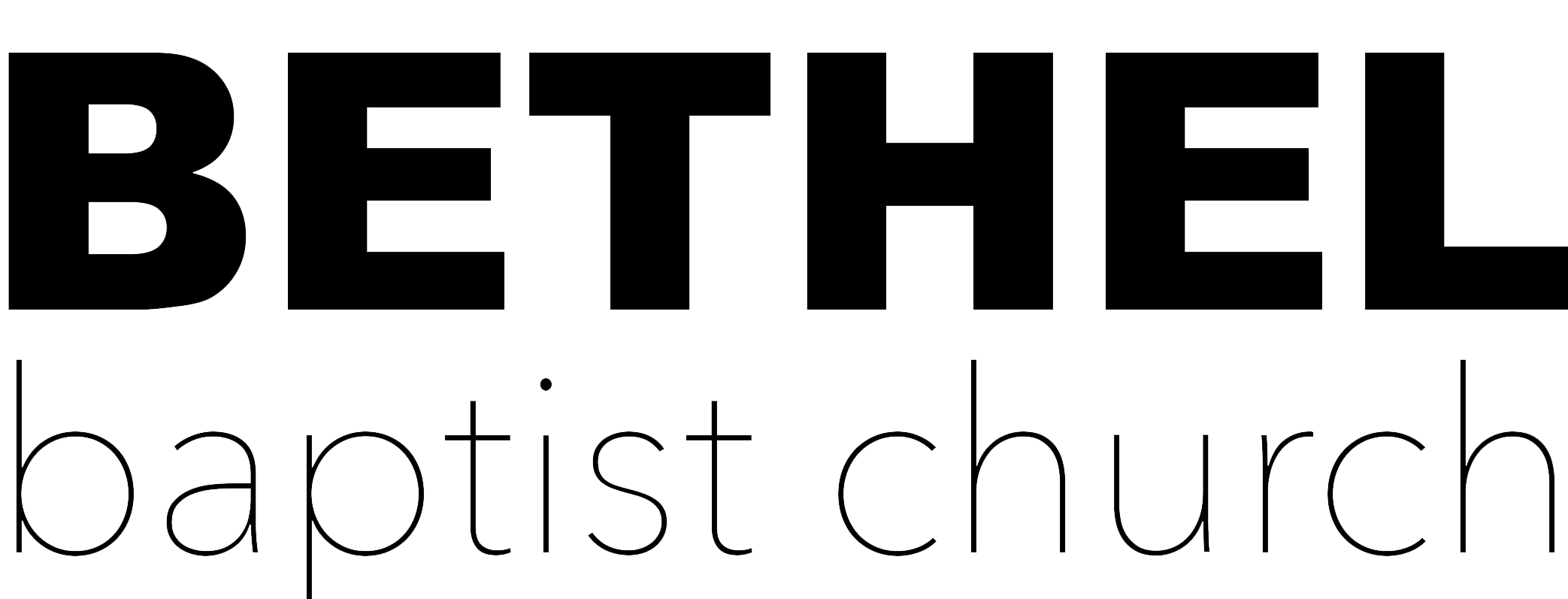 MILTON FREEWATERDecember 10, 2023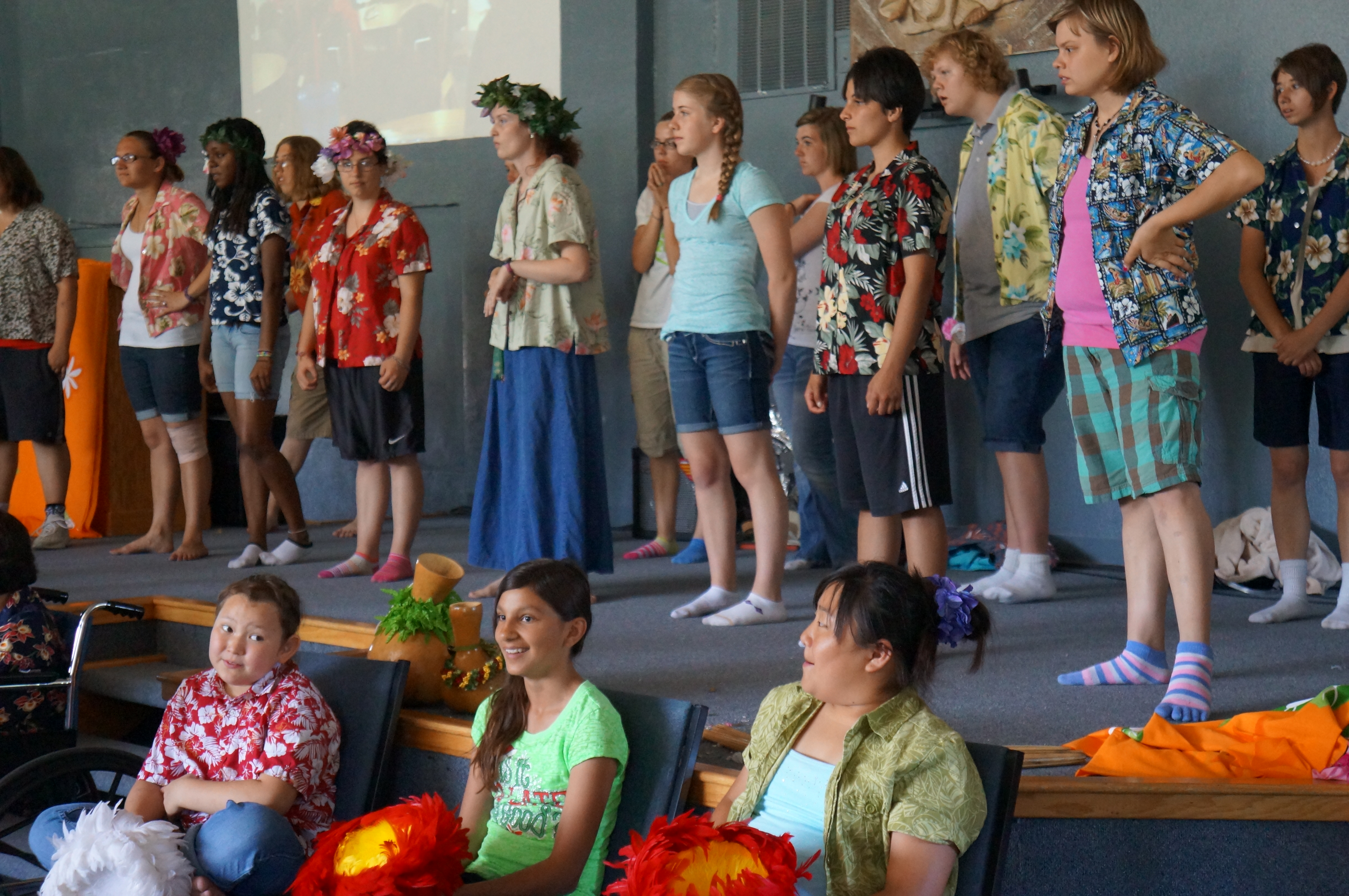 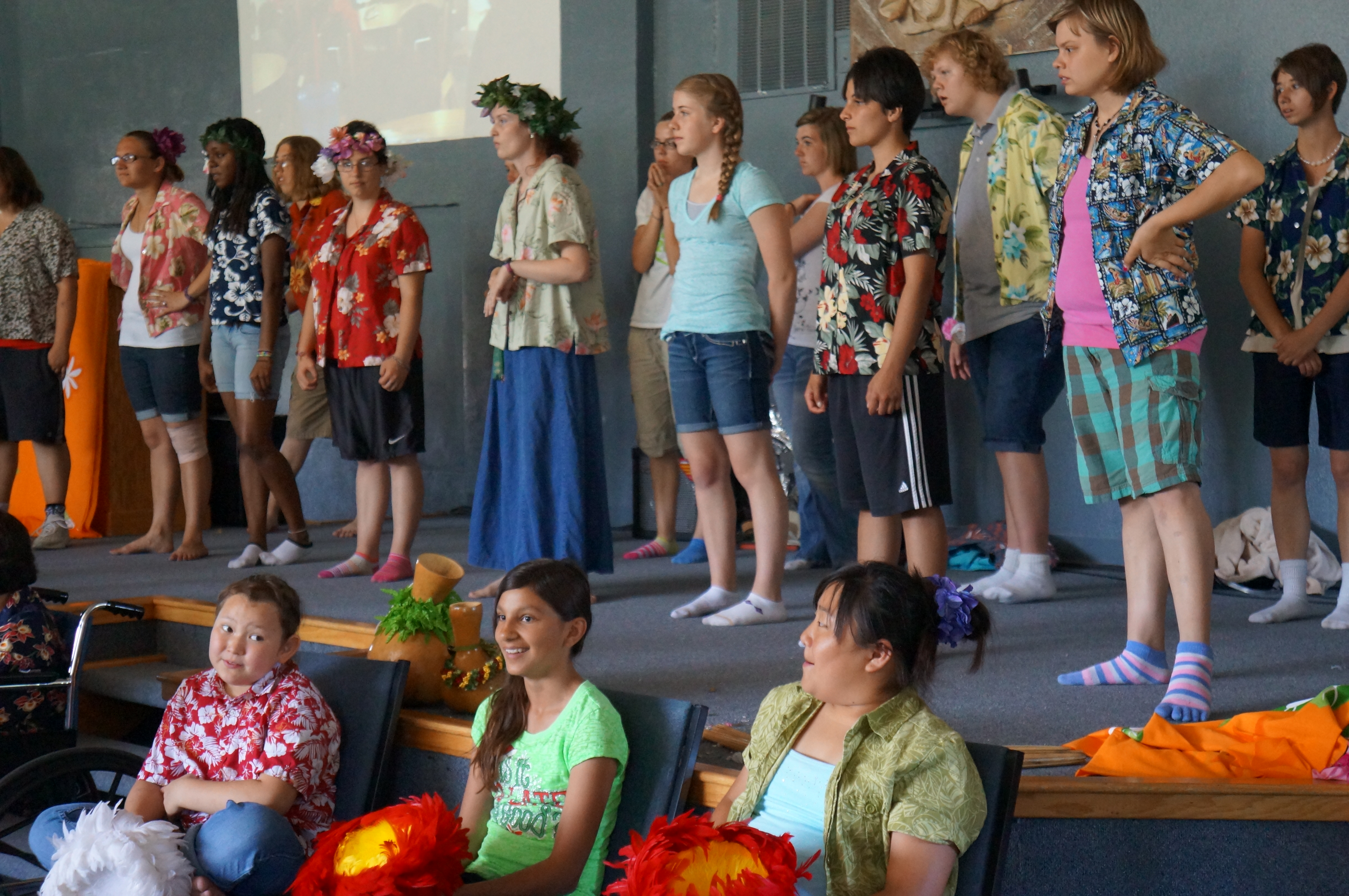 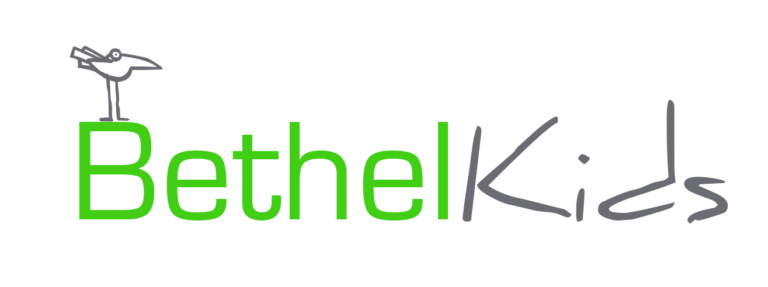 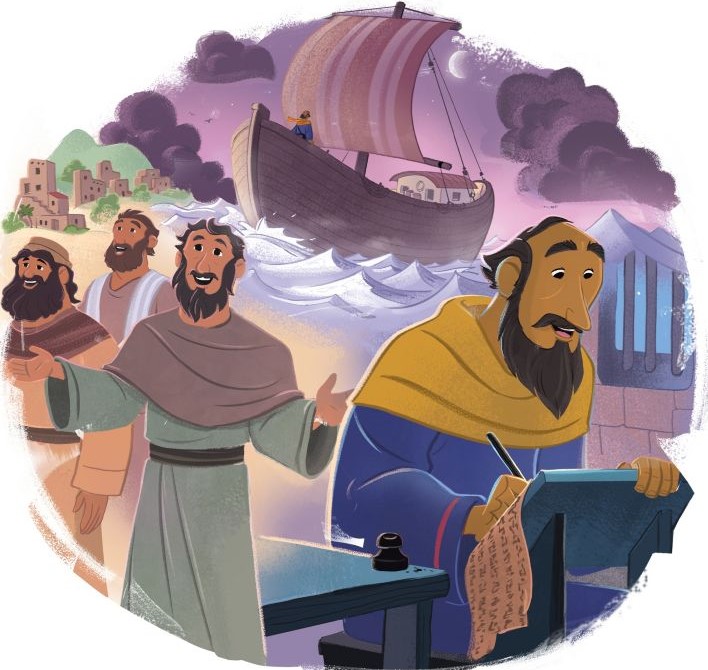 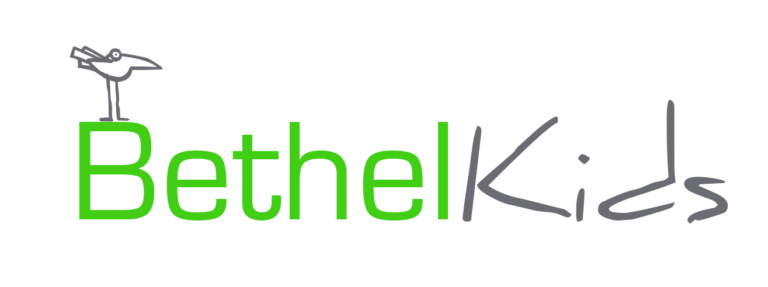 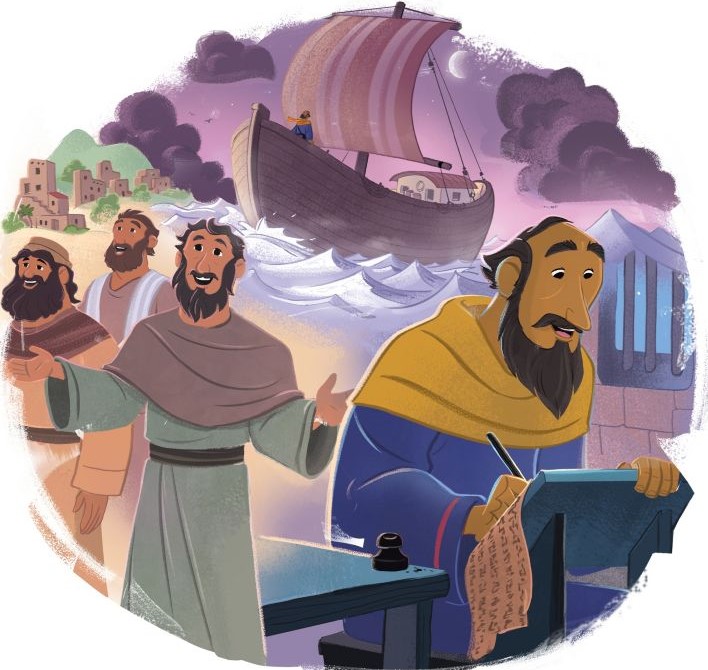 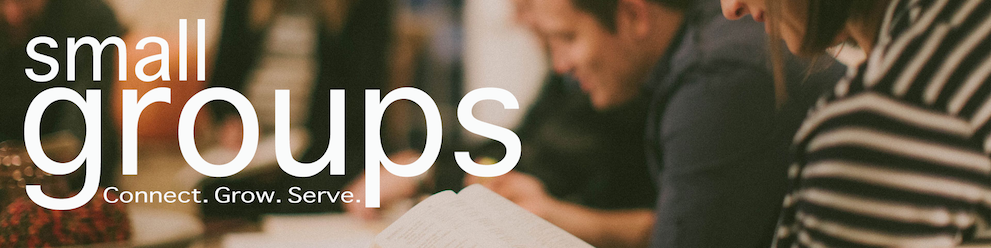 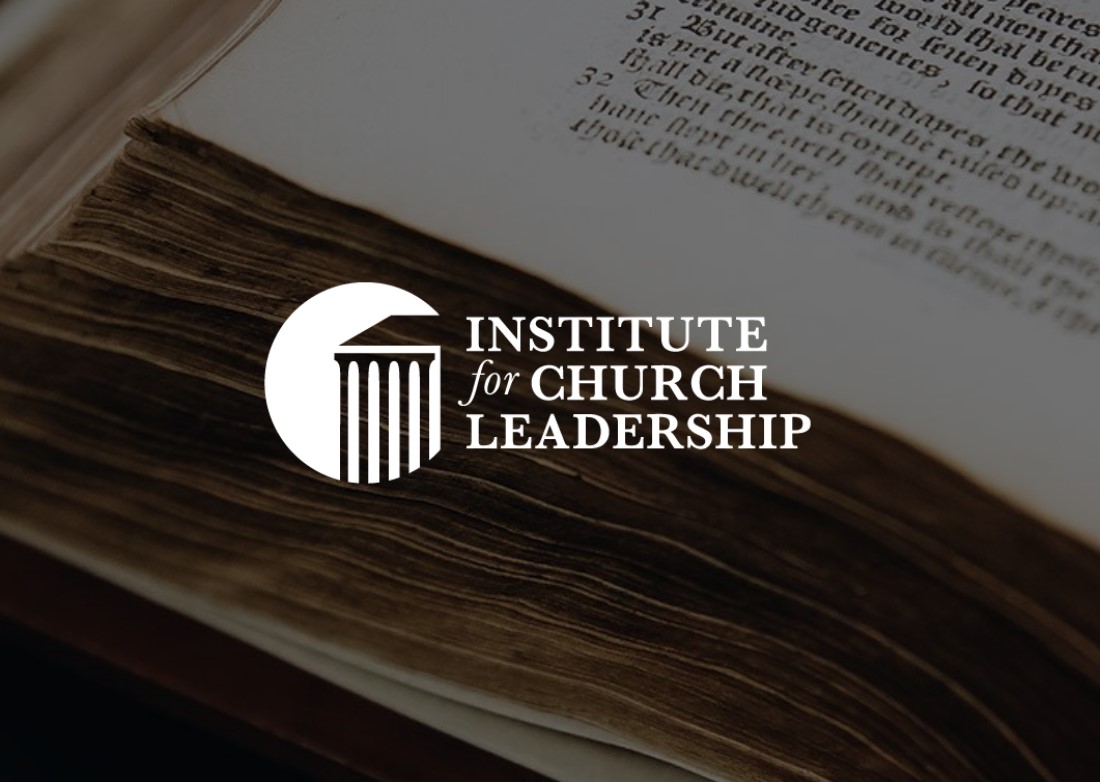 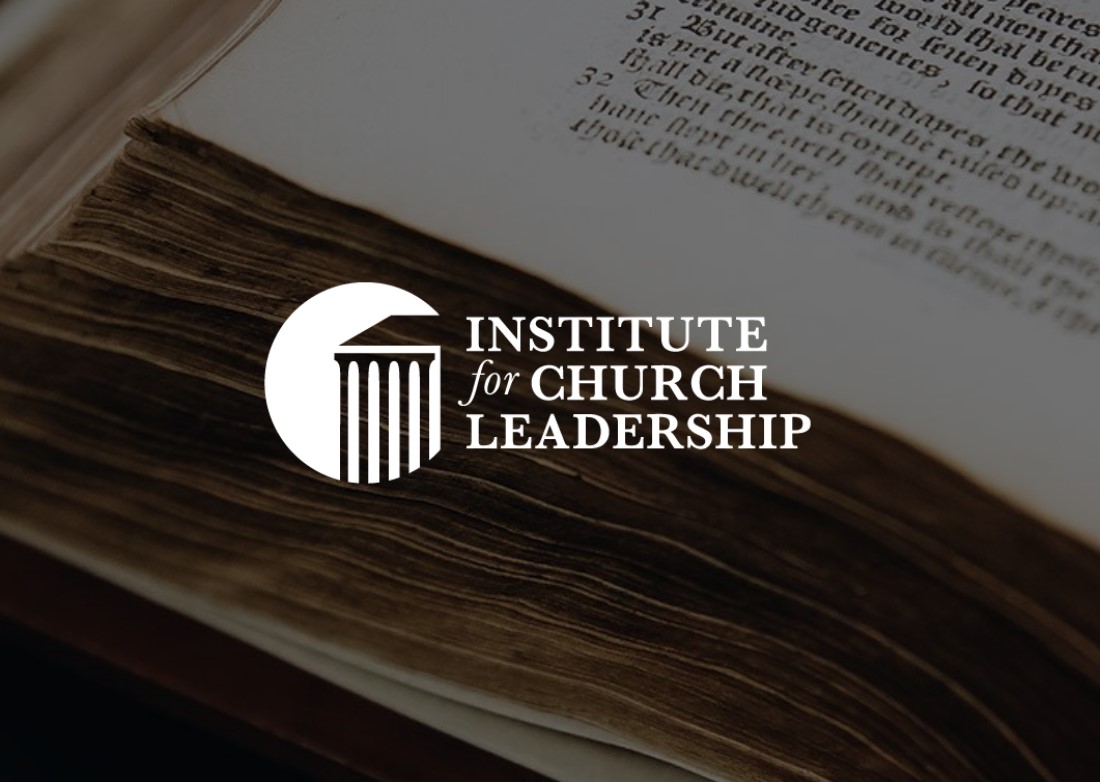 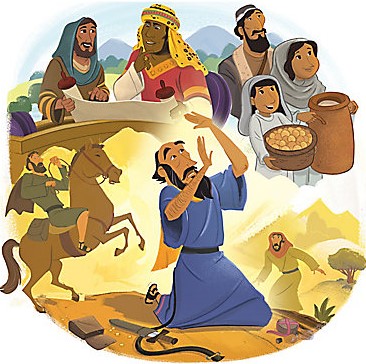 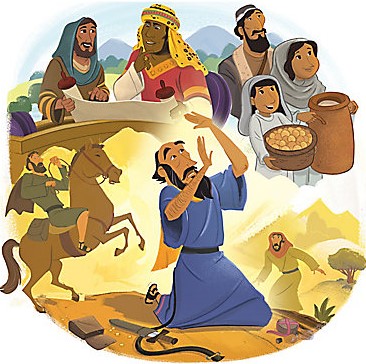 